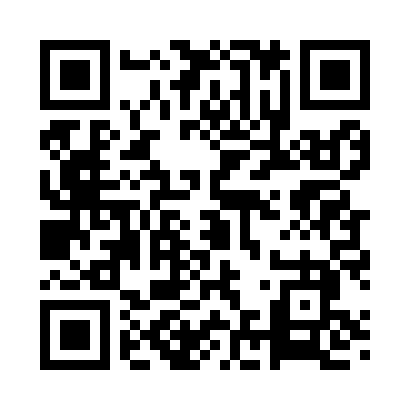 Prayer times for Dean Ford, Missouri, USAMon 1 Jul 2024 - Wed 31 Jul 2024High Latitude Method: Angle Based RulePrayer Calculation Method: Islamic Society of North AmericaAsar Calculation Method: ShafiPrayer times provided by https://www.salahtimes.comDateDayFajrSunriseDhuhrAsrMaghribIsha1Mon4:175:481:115:058:3310:042Tue4:175:491:115:058:3310:043Wed4:185:491:115:058:3310:044Thu4:195:501:115:058:3210:035Fri4:195:501:115:058:3210:036Sat4:205:511:115:058:3210:037Sun4:215:511:125:058:3210:028Mon4:225:521:125:058:3110:019Tue4:235:531:125:058:3110:0110Wed4:235:531:125:068:3110:0011Thu4:245:541:125:068:3010:0012Fri4:255:551:125:068:309:5913Sat4:265:551:125:068:299:5814Sun4:275:561:135:068:299:5715Mon4:285:571:135:068:289:5716Tue4:295:571:135:068:289:5617Wed4:305:581:135:068:279:5518Thu4:315:591:135:068:269:5419Fri4:326:001:135:058:269:5320Sat4:336:011:135:058:259:5221Sun4:346:011:135:058:249:5122Mon4:356:021:135:058:249:5023Tue4:376:031:135:058:239:4924Wed4:386:041:135:058:229:4825Thu4:396:041:135:058:219:4726Fri4:406:051:135:058:219:4627Sat4:416:061:135:048:209:4528Sun4:426:071:135:048:199:4329Mon4:436:081:135:048:189:4230Tue4:446:091:135:048:179:4131Wed4:466:091:135:038:169:40